CHAPTER EIGHT – THE ENDOCRINE SYSTEMLesson 8.1Anatomy of the Endocrine System Endocrine system – Endocrine glands – Exocrine glands –         -    HormonesTwo types of hormones:steroid hormones–amino acid hormones– hormone receptors –  Epinephrine – Upregulated–                           Downregulated - Exercise – Obesity and inactivity – Hormone Secretion Control (Regulation) neural control- Fight or flight – hormonal control – hypothalamic-releasing hormone – Humoral Control: E.G. –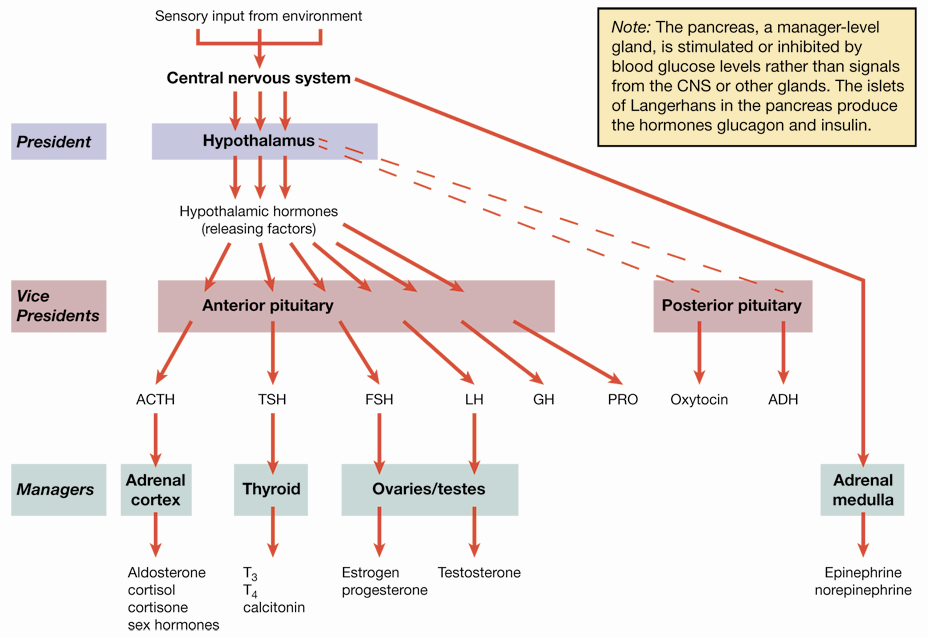 Hormone Secretion Control negative feedback 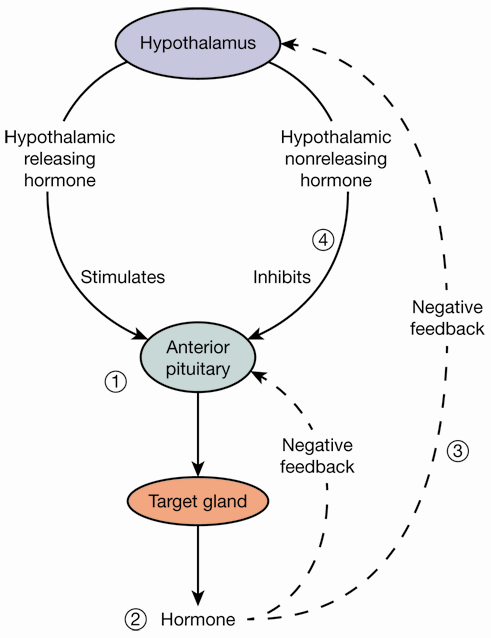 The Hypothalamushelps regulates body temperature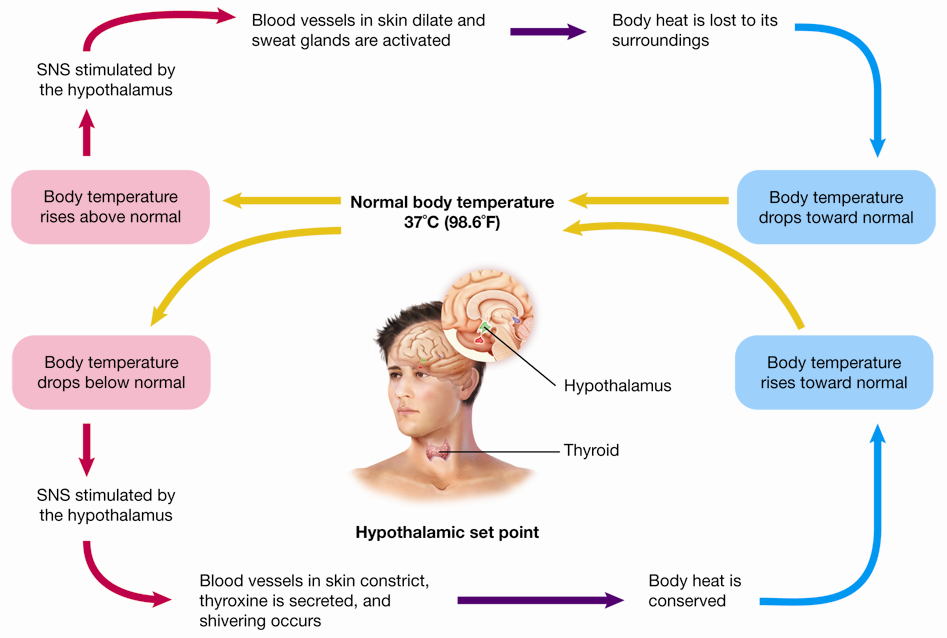 Lesson 8.2Major Endocrine Organs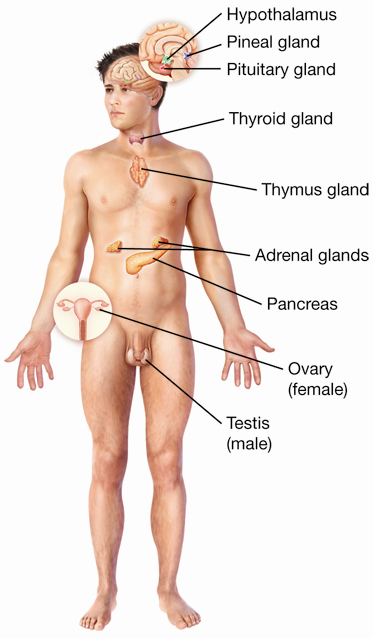 The Hypothalamus (Nervous and Endocrine System)helps regulateThe Pituitary GlandHormones function in two ways:      OR:              Hormones of the Anterior Pituitary:     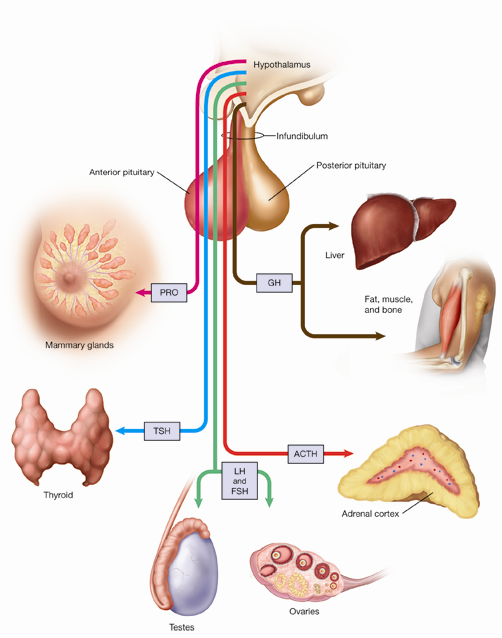 prolactin (PRO) – growth hormone (GH) – Hormones of the Anterior PituitaryThese 4 are tropic hormones:adrenocorticotropin hormone (ACTH)thyroid-stimulating hormone (TSH)follicle-stimulating hormone (FSH)Females -Males - luteinizing hormone (LH)in females - in males - Hormones of the Posterior Pituitary –      Stores rather than produces hormones:Antidiuretic hormone – ADH -            Oxytocin – -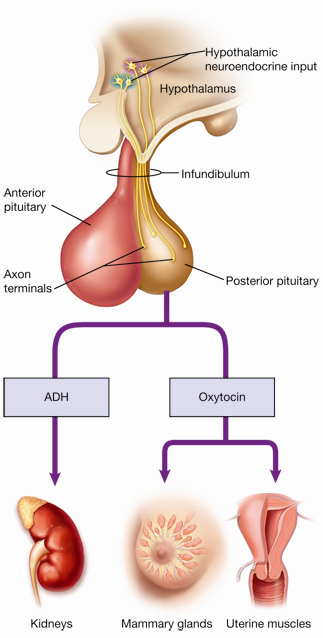 Major Endocrine GlandsThyroid gland- Thyroxine Also Produces:Calcitonin – Parathyroid gland – parathyroid hormone – Thymus gland –thymosinPineal gland- melatonin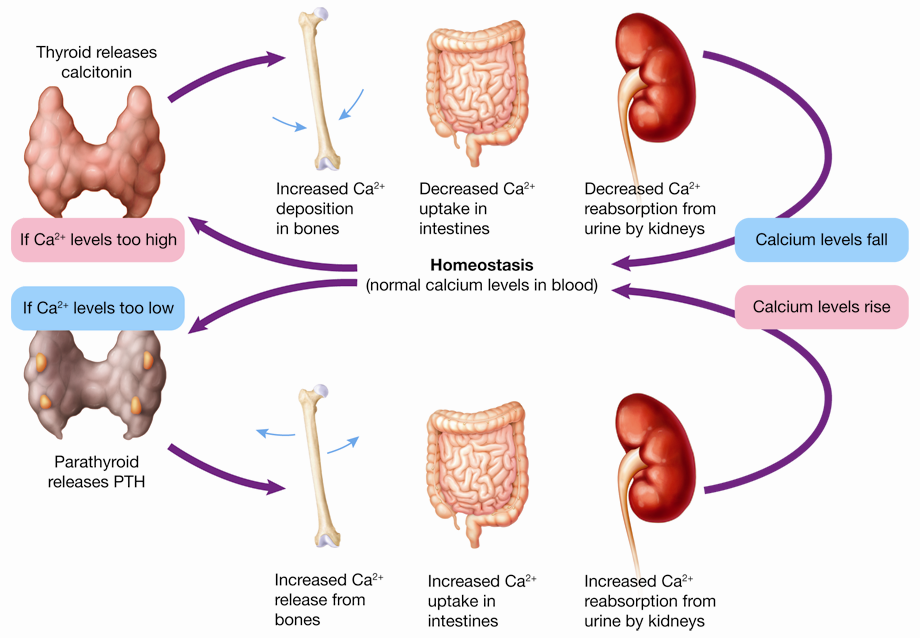 Adrenal Glands – Adrenal medulla – Epinephrine (adrenalin) and norepinephrineAdrenal cortex – MineralocorticoidsAldosterone – Glucocorticoidscortisone and cortisol – promote gluconeogenesis –Sex hormones – Adrenal Glands: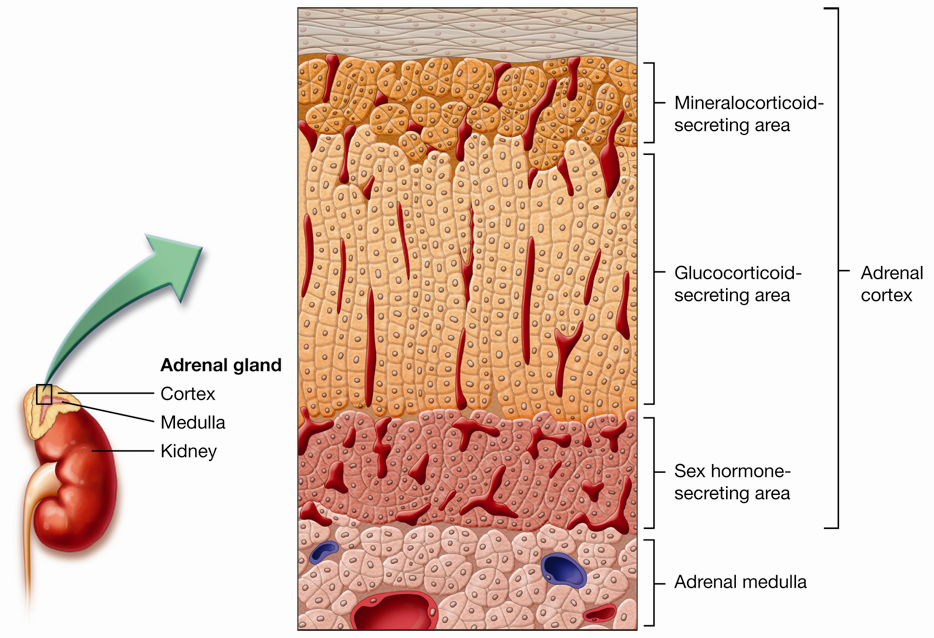 Pancreas – It also secretes digestive enzymesIslets of Langerhans – alpha cellsbeta cellsThese hormones target every cell in the body Gonads –  Testes- located in the scrotumOvaries- located in the female pelvic cavityEstrogen and ProgesteroneOther HormonesKidneys – secrete Erythropoietin Fatty tissue – secretes prostaglandins – Also:  Leptin- Lesson 8.3 – Endocrine Disorders and DiseasesPituitary DisordersHyperfunction – Hypofunction- diabetes insipidus –  Diabetes mellitus –Thyroid DisordersHyperthyroidism – Goiter – Graves disease – Hypothyroidism – Myxedema –  neonatal hypothyroidism – Endocrine Disorders and Diseasesdisorders of the parathyroid glandHypercalcemia – Hypocalcemia – adrenal medulla disordersPheochromcytoma – Disorders of the Adrenal CortexCushing syndrome      -Addison’s diseaseThe Pancreas and Diabetes Mellitus symptoms of diabetes mellituspolydipsiapolyphagia Types of Diabetestype I diabetes mellitus -  (only 5-10%)type II diabetes mellitus – (90-95%)                   -Diagnosed - Other symptoms:  